ГОРОДСКОЙ СОВЕТ ДЕПУТАТОВ  МУНИЦИПАЛЬНОГО ОБРАЗОВАНИЯ «ГОРОД НАЗРАНЬ»РЕШЕНИЕ  №10/38-4                                                                                              от 27 марта 2020 г.О внесении изменений и дополнений в Положение «О  порядке присвоения наименований улиц, площадей и иных топонимических названий на территории муниципального образования  «Городской округ город Назрань»В целях установления  правовых основ обеспечения единого и стабильного порядка присвоения, изменения и употребления наименований территориальных единиц, улиц, площадей, географических и иных объектов на территории города Назрань, Городской совет муниципального образования «Городской округ город Назрань» решил:1.Внести изменения и дополнения в Положение «О порядке присвоения наименований улиц, площадей и иных топонимических названий на территории муниципального образования «Городской округ город Назрань», утвержденное Городским советом от 24 февраля 2010г.№7/43-1 (в ред.Решения от 31.05.2018 г. №32/128-3): 1) в третьем абзаце  подпункта  3.3. пункта 1 после слов «При этом название» дополнить словом «(фамилии)»;2) подпункт 5.7. пункта 5 изложить следующей редакции:-«5.7.Городской совет рассматривает вопрос о переименовании  топонимических названий старой части города  в исключительных случаях, после выполнения следующих обязательств:- инициатор несет все расходы по благоустройству улицы – асфальтирование, озеленение, освещение, укладку тротуара, ремонт тротуара, установку уличных и дорожных указателей, домовых и дорожных знаков, памятных и информационных досок и табличек, ориентирующих надписей в соответствии с федеральными и муниципальными стандартами и нормами, также инициатор несет все расходы по переоформлению документов жителей улицы.В остальных случаях переименование старой части города категорически запрещается.»;2. Опубликовать (обнародовать)  настоящее Решение в средствах массовой информации.3. Контроль за исполнением настоящего решения возложить на заместителя председателя  Городского совета    Ю.Д. Богатырева.Глава г. Назрань 	      У.Х.ЕвлоевПредседатель Городского совета                                                                      Ю.Д. БогатыревРЕСПУБЛИКА     ИНГУШЕТИЯ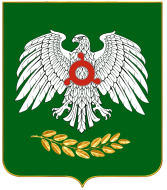     ГIАЛГIАЙ    РЕСПУБЛИКА